Velikonoční hrkání 2022Velikonoční hrkání se pojí se Svatým neboli Pašijovým týdnem a odletem zvonů do Říma. Na Zelený čtvrtek se naposledy rozezní zvony, které umlknou až do Velikonoční neděle a jejich místo zaplní Velikonoční hrkání.Velikonoční hrkání bude v tradičních časech:                     Čtvrtek: 18:00Pátek: 6:00, 12:00 a 18:00Sobota: 6:00 a 12:00Sraz všech dětí bude u kapličky. V sobotu bude také následné koledování.     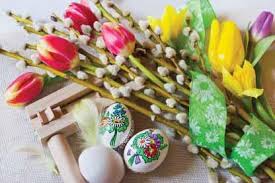 